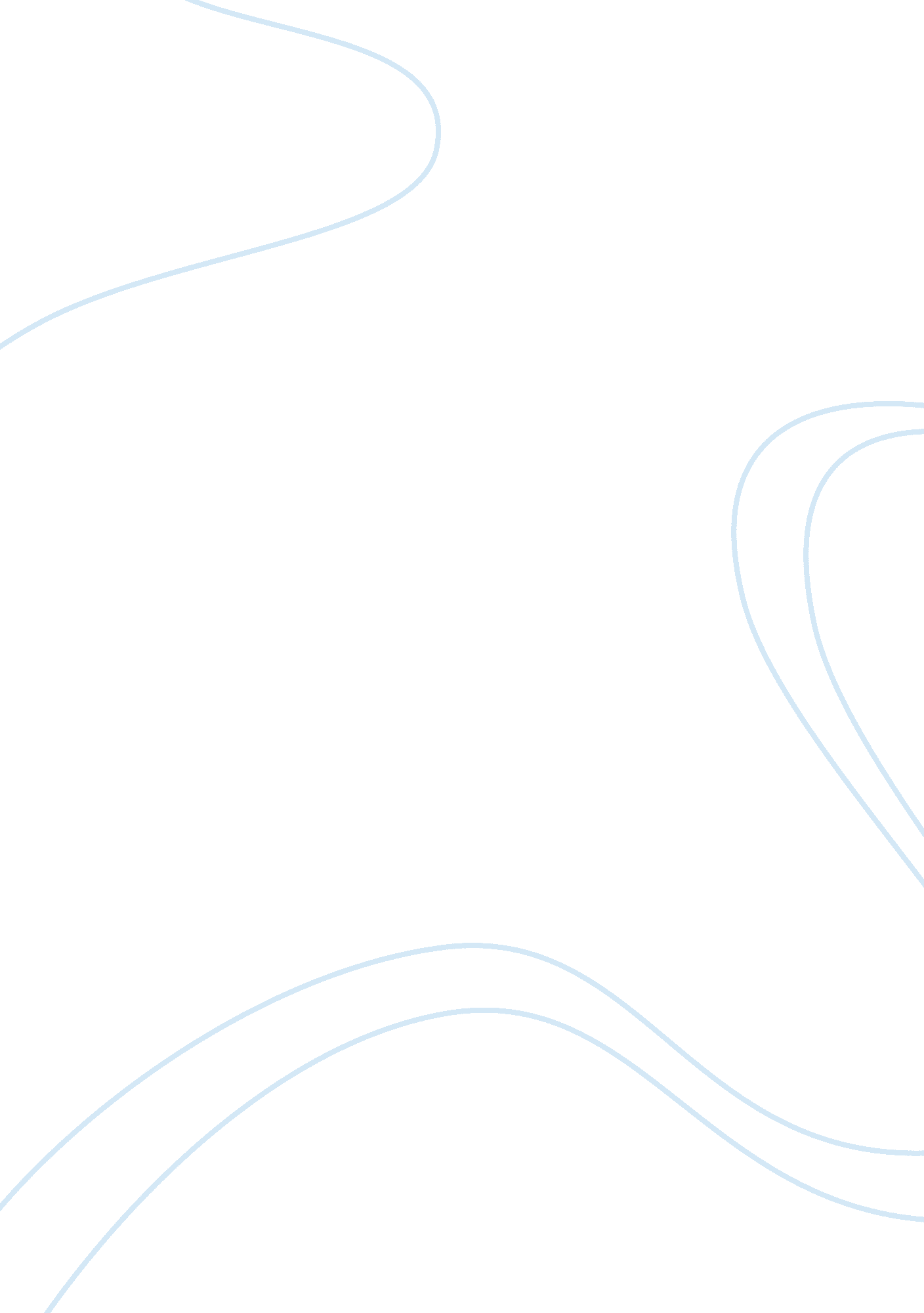 The importance of communication in teaching education essayEducation, Importance of Education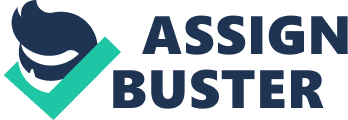 Introduction: Most important to a group, giving an appearance, going into a conference, offering in that essential testimony how the moment in time have you wished your announcement and management skills were stronger and more valuable? Reinforce your communication skills improves your specialization, individual occurrence, and prospective for development. Efficient announcement is documented as vital to improve presentation, both face-to-face and proficiently.  Communication occupies the whole collection of traditions in which public leave behind the information or messages back and onwards in non-verbal, verbal and written formats. It includes the information they give and take delivery of how people make sense of this information and how they use it. Persons most likely to be encouraged and achieve something have somewhat in ordinary that they are good communicators. They communicate information noticeably and in brief they pay attention enthusiastically and they verbalize and put pen to paper in point of fact. Study and run through ideology necessary to good verbal and on paper communication. Increase useful and practical tactics and exchange a few words in an assortment of place of work circumstances. Speak, write, and listen with improved self-confidence and proficiency. Improve management skills and occasions for career promotion. Develop individual existence and superior self-trust. Be trained in a loyal atmosphere. “ Once the classroom door closes, once the lesson begins, once the student steps toward the teacher asking for help, it is all up to the teacher, not the school. Good schools help; great schools help more; but great teachers are the far more precious commodity.” Peter Temes, President of the Great Books Foundation Overview: Application of the principles will maintain and motivate teachers in their proficient training and carry excellence wisdom chances for all scholars. Improving student wisdom is the essential reason of training. The principles articulate the link between the excellence of teachers training and student knowledge. All the values are illustrated in a situation of improving student knowledge by either in a straight line focusing on worth training preparations or indirectly by focusing on the awareness and skills of teachers. The structure explains clear index for recognizing and relating successful coaching. The values offer a verbal communication that can be used by teachers to communicate with the centre of population about their occupation and in so doing proceed the position and standing of the occupation. General Overview: There are thousands of volumes, websites and proficient improvement workshops that offer responses to queries teachers have asked since the opening of planned education. One motivation is that individual teachers neither be aware of nor put into operation the “ response” in the similar method. The techniques in which those responses “ able-bodied” into educators on hand authenticity vary enormously, follow-on in far and wide contradictory behaviour. Even the vocabulary used in those come back with such as educate, discover, be aware of, or know have very unusual importance in the minds of individual instructors. The occasion has come to ask new queries! Teaching in Mind and Teacher’s Mind Resources begin with questions rather than answers. What can mentor gain by center of attention on what teachers already do and why they do it rather than looking for “ answers” to how everybody should educate? Why does one teacher wait tolerantly as students assume about a question while another blows up in with the answer if one is not quickly approaching? Why is one teacher able to sustain obedience with no obvious attempt while another continuously talking to students with little enduring consequence? Investigating why teachers make the alternative they do recommends considerable approaching into what takes place in classrooms. What can be gained by asking those questions? As you’ll find out, your answers to these questions are the ones that really count. When individual teachers find out the only one of its kind ways in which they correspond to teaching and learning in their own internal authenticity, they have the chance to make logical alternatives. They can recognize things as they are or change the only thing that is within people’s power to change themselves. Teacher’s Mind capital and the accompanying person book teaching in Mind: Recognize and discover the influence you grasp as a instructor. Persuade you that teachers are at the heart of consequential change in the way schools educate our young. Restructuring pains and the request of new enlightening theories are hopeless to breakdown if teachers intentionally or automatically hold back contribution. Help you become conscious of the insensible at the bottom of the education, in conditions of both individual and managerial viewpoints, morals, and similes. Make available procedures to help you reproduce on the authority you hold as a teacher so you may use it mindfully and intelligently. Here is a small example of what you will find here. Many of the subject matter already exist. Others will come into sight in the coming weeks and months. An introduction to the various characteristics of teacher thinking that figure the world of education. Conversation and case in point of how a teacher’s attitude and values manipulate that teacher’s awareness and behaviours. A justification of the significance of descriptions in education. In what similes do teachers illustrate their work? Negotiations of institutional mythology that have become so routine that they are no longer observe as conclusions are made. You will see how these viewpoint “ thought viruses” slow down original modification. Occasions to reconstruct your perfect teaching atmosphere and match up to it with the current. How can teachers “ inhabit” their perfect classroom? An searching of some of the “ conservative knowledge” of education viewpoint about the principle of education, knowledge, understanding, learning, teaching, curriculum, and standards. A label to self-reflection, along with procedures that will facilitate you to travel around your own thinking and the authenticity it creates for both you and your students. An occasion to put forward other subjects, asks questions, and fit into place in conversation with others in a mentoring atmosphere. Teachers have always had the capability to settle on the tendency and path of a school, to generate excellent worlds within the classroom, and to spoil reorganization activities that failed to fit their psychological representation. For too long, those events have taken place without mindful thought or alternative. It’s time for teachers to be familiar with and agree to their duty in shaping education, to begin mindfully applying stress where the system is dysfunctional, and to take their rightful place as wise and kind-hearted experts and conclusion makers. Key Issues: The four key issues are planned as an organization for the prospect official approval of teachers. The key issues are: Graduate teacher Graduate teachers are establishing their teaching career in every country. They have agreed to a standard agenda of teacher training or its corresponding somewhere else, and have the essential knowledge, skills, values and attitudes to plan for and manage successful learning. These teachers are ready to fit into place in and agree a procedure of continuing specialized learning. They classify their improvement needs and seek suggestions and support from their colleagues. They have high outlook of themselves as certified learners and for the learning of their students. Their assurance to students and students learning is imitated in their aspiration to prop up student’s success of the uppermost achievable education results. They have the dedication, eagerness and interpersonal skills to imagine a specialized position within schools and their broader group of people and to put in the actions of a school as an entire. Professional Competence Efficiently knowledgeable teachers have established victorious teaching familiarity. They have met the principles for professional capability. They successfully keep an eye on, calculate and plan for learning. They are able to modify teaching plans to meet the needs of personal and groups within the class. These teachers have an evidence of valuable and continuing specialized learning. They work collegially and in teams to further improve their capable to put into practice. They take liability for partnership with others to categorize and take in hand their own learning needs. They are successful associates of a school and its wider group of people and act together successfully with all those mixed up. Professional Accomplishment They are extremely talented and victorious practitioners. They are familiar by other teachers as including thoroughly topic information and pedagogy. They keep shoulder to shoulder of and put in to qualified learning and instructive deliberations as well as causal to the specialized learning of others. They fit into place in educational and dedicated planning and arguments. They distinguish their situation in causal to the experienced learning of others together with mentoring commencing teachers. These teachers are promoters for the line of work and their school. They exchange a few words efficiently to assorted listeners. They cooperate efficiently with the society. Professional Leadership These educators have an evidence of exceptional teaching and are dedicated to attract the excellence of training and wisdom. They are enthusiastic mentors who can assure a mental picture of teaching to their students, look closely, the line of work and the extensive society. They may be working in official management position within schools. They are well-informed about the most recent maturity in pedagogy and can be relevant growth to get better student learning. They have exceptional interpersonal and management skills. These skills are source by main thinking of justice, kindness and honesty. They are familiar with the ability of others and support and give confidence to those people who accomplish their possible. They apply critical analysis and problem-solving skills to educational matters. They engage in professional learning and assist and support the professional learning needs of others, particularly induction programs for beginning teachers. They communicate effectively with the community to support the development of the school and promote student learning. DOMAINS The Standards within each key stage are intended to describe the nature of teachers’ work in three domains: They are: Professional Knowledge Professional Practice Professional Commitment. Professional Knowledge The provinces include information and thoughtful of the basic thoughts, main beliefs and arrangement of the subject matter regulations educated by teachers. It includes awareness and thoughtful of the relations to other comfortable areas as well as incorporation of that learning transversely and between comfortable areas. This information takes account of the request of satisfied to set of courses necessities as they are relevant in the school. For teachers, awareness of subject contented is insufficiently linked to the need to be familiar with and be aware of what represents successful pedagogy in the wisdom area. All teachers, both most important and less important, must both know their subject fulfilled and how to instruct it. The spheres of influence also contain in detail information of the individuality of students and their suggestions for education and knowledge. This distinctiveness take in the various social, cultural, ethnic, religious and particular knowledge wants conditions of students and the pressures these have on teaching and learning. It consists of information of different come within reach of to learning and how student’s skills, benefit and earlier learning have an effect on learning. In adding together, it includes knowledge of distinctive objective and academic development characteristics of students. The compulsory components of teacher education are also built-in domain. They contain knowledge of in sequence and statement expertise; capacity to apply effectual strategies for teaching indigenous and Torres Strait Islander students, students with special education needs, students from non-English speaking backgrounds, students with challenging behaviour; and literacy education. Professional Practice This area focuses on the achievement or procedure of teaching as well as the information and talent gained through knowledge as a teacher. It includes the efficient growth of teaching and learning programs and the suitable organisation, collection, growth and use of resources and assets. The areas take in the ability to communicate successfully with students. Efficient announcement includes a collection of analysis methods and teaching plans as well as the capability to use a variety of tools, tricks, and properties to fit into place their students in learning. It includes the capability to exchange a few words the necessary ideas and associations of the education area as well as connecting to students and supplementary their touching and social expansion. The significance of valuable arrangement, evaluation and treatment is also necessary to a teacher’s put into practice. This integrates the capability to graph for learning, use a range of determining and collective measurement methods and description on learning. Reinforcement this constituent of teaching put into practice is the condition of both official and familiar reaction to students as a motivation to knowledge. Elementary to this area is the capacity of teachers to set up a type of weather where learning is valued and promoted. This typical weather is recognized largely by managing the range of behaviours and state of relationships that can occur in the classroom. Professional Commitment The obligation area includes the ability of tutors to reproduce sincerely on their individual practice attended by an obligation to their self improvement. A vital area of professional commitment is the capacity to involve in private and friendly specialized education together with contribution to specialised group. The above field also describes the correlation of instructors to the broader society. Teachers operate in value prospects to fit into place aggressively with additional associates of their occupation and their school group of people. They recognize and value the close relations connecting the home, community and school in the communal and rational advancement of their learners. Lastly, the above domain is apprehensive with making sure instructors to implement specialized principles with respect to their own behaviour with others behaviour. This also includes the ability to take action efficiently at all the times in transactions with colleagues, community, students and the peers. Conclusion: The fundamentals illustrate the areas included within the sphere of influence. They give a commonsense associational construction for reliable arrangement of the principles within each key issue. The seven fundamentals are: Teachers know their subject matter fulfilled and how to instruct that fulfilled to their students. Teachers know their students and how students learn Teachers plan review and description for efficient learning Teachers exchange a few words successfully with their students Teachers create and sustain protected and demanding learning surroundings through the use of classroom organization skills Teachers repeatedly get better their specialized information and put into practice Teachers are actively occupied associates of their line of work and the extensive society. 